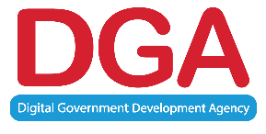 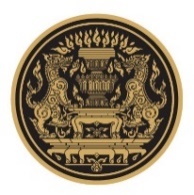 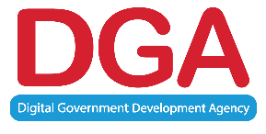 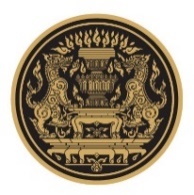 แบบสำรวจความคิดเห็น (ร่าง) มาตรฐานรัฐบาลดิจิทัล ว่าด้วย มาตรฐานการเชื่อมโยงและแลกเปลี่ยนข้อมูลภาครัฐ ด้านความหมายข้อมูล เรื่องมาตรฐานข้อมูลบุคคลและข้อมูลนิติบุคคลTHAILAND GOVERNMENT INFORMATION EXCHANGE (TGIX)ฉบับ Committee Draft for Vote (CDV)คำชี้แจงแบบสำรวจความคิดเห็นฉบับนี้จัดทำขึ้นเพื่อรับฟังความคิดเห็นต่อ (ร่าง) มาตรฐานการเชื่อมโยงและแลกเปลี่ยนข้อมูลภาครัฐ ด้านความหมายข้อมูล เรื่อง (๑) ข้อมูลบุคคล และ (๒) ข้อมูลนิติบุคคล ตามคำสั่งที่ ๙/๒๕๖๓ สำนักงานพัฒนารัฐบาลดิจิทัล (องค์การมหาชน) (สพร.) ได้แต่งตั้งคณะกรรมการจัดทำร่างมาตรฐาน ข้อกำหนด และหลักเกณฑ์ ภายใต้พระราชบัญญัติการบริหารงานและให้บริการภาครัฐผ่านระบบดิจิทัล พ.ศ. ๒๕๖๒ เพื่อศึกษา กลั่นกรอง ให้ข้อเสนอแนะร่างมาตรฐาน ข้อกำหนด และหลักเกณฑ์ต่าง ๆ ภายใต้พระราชบัญญัติฉบับนี้ตามคำสั่งที่ ๑๑๐/๒๕๖๓ สำนักงานพัฒนารัฐบาลดิจิทัล (องค์การมหาชน) (สพร.) ได้แต่งตั้งคณะทำงานเทคนิคด้านมาตรฐานการเชื่อมโยงและการแลกเปลี่ยนข้อมูลภาครัฐ เพื่อศึกษาและจัดทำร่างมาตรฐานและหลักเกณฑ์เกี่ยวกับการจัดทำระบบศูนย์แลกเปลี่ยนข้อมูลกลางภาครัฐ รวมถึงแนวปฏิบัติ คู่มือ เอกสารอื่นๆ ที่เกี่ยวข้อง เพื่อส่งเสริมและสนับสนุนให้หน่วยงานของรัฐ มีการแลกเปลี่ยนข้อมูลกันภายใต้มาตรฐานเดียวกัน และนำเสนอต่อคณะกรรมการจัดทำร่างมาตรฐานฯคณะทำงานเทคนิคฯ ได้จัดทำ (ร่าง) มาตรฐาน ๒ ฉบับคือ (ร่าง) มาตรฐานการเชื่อมโยงและแลกเปลี่ยนข้อมูลภาครัฐ ด้านความหมายข้อมูล เรื่องข้อมูลบุคคล(ร่าง) มาตรฐานการเชื่อมโยงและแลกเปลี่ยนข้อมูลภาครัฐ ด้านความหมายข้อมูล เรื่องข้อมูลนิติบุคคลเสนอต่อคณะกรรมการจัดทำร่างมาตรฐานฯ และเห็นชอบเพื่อให้เป็นคู่มือสำหรับผู้ที่เกี่ยวข้องเชิงเทคนิค (Technical Team) ของหน่วยงานเพื่อให้มีมาตรฐานการแลกเปลี่ยนข้อมูลระหว่างหน่วยงาน เพื่อนำไปสู่การให้บริการข้อมูลภาครัฐแก่หน่วยงานทั้งภาครัฐ ภาคเอกชน และประชาชนต่อไป ในฐานะที่ท่านเป็นหน่วยงานของภาครัฐที่ต้องจัดให้มีการบริหารงานและการจัดทำบริการสาธารณะในรูปแบบและช่องทางดิจิทัล โดยมีการบริหารจัดการและการบูรณาการข้อมูลภาครัฐและการทำงานให้มีความสอดคล้องกันและเชื่อมโยงเข้าด้วยกันอย่างมั่นคงปลอดภัย ขอให้ท่านร่วมแสดงความคิดเห็นโดยการตอบแบบสอบถามชุดนี้โดยพิจารณาถึงเนื้อหาสาระของ (ร่าง) มาตรฐานฯ ดังกล่าวแบบสอบถามชุดนี้เป็นเพียงข้อเสนอแนะเพื่อให้คณะทำงานเทคนิคฯ และคณะกรรมการจัดทำร่างมาตรฐานฯ 
ได้พิจารณาเพื่อปรับปรุง (ร่าง) มาตรฐานดังกล่าว โดยท่านสามารถเข้าดูรายละเอียดของ (ร่าง) มาตรฐานเพิ่มเติมได้ที่ https://www.dga.or.th/policy-standard/standard/dga-005/tgix-semantic/ส่วนที่ ๑	ข้อมูลทั่วไปหน่วยงาน								กระทรวงผู้ตอบแบบสอบถาม ชื่อ				นามสกุล					ตำแหน่ง											โทรศัพท์/มือถือ				อีเมล						ได้รับข่าวสารการเปิดรับฟังความคิดเห็นจากช่องทางใดส่วนที่ ๒ คำถามความคิดเห็นต่อ (ร่าง) มาตรฐานรัฐบาลดิจิทัล ว่าด้วย มาตรฐานการเชื่อมโยงและแลกเปลี่ยนข้อมูลภาครัฐ ด้านความหมายข้อมูล เรื่องมาตรฐานข้อมูลบุคคล ๑. ท่านเห็นด้วยหรือไม่กับ บทนิยาม ตาม (ร่าง) มาตรฐานรัฐบาลดิจิทัล ว่าด้วย กรอบแนวทางการพัฒนามาตรฐานการเชื่อมโยงและแลกเปลี่ยนข้อมูลภาครัฐ ด้านความหมายข้อมูล เรื่องมาตรฐานข้อมูลบุคคล เห็นด้วยไม่เห็นด้วยเห็นด้วย โดยมีข้อเสนอแนะ สามารถสรุปในตารางด้านล่างนี้๒. ท่านเห็นด้วยหรือไม่กับ ข้อมูลบุคคล (ในหัวข้อ ๔.๑) ตาม (ร่าง) มาตรฐานรัฐบาลดิจิทัล ว่าด้วย กรอบแนวทางการพัฒนามาตรฐานการเชื่อมโยงและแลกเปลี่ยนข้อมูลภาครัฐ ด้านความหมายข้อมูล เรื่องมาตรฐานข้อมูลบุคคลเห็นด้วยไม่เห็นด้วยเห็นด้วย โดยมีข้อเสนอแนะ สามารถสรุปในตารางด้านล่างนี้๓. ท่านเห็นด้วยหรือไม่กับ ประเภทข้อมูลชื่อบุคคล (ในหัวข้อ ๔.๒) ตาม (ร่าง) มาตรฐานรัฐบาลดิจิทัล ว่าด้วย กรอบแนวทางการพัฒนามาตรฐานการเชื่อมโยงและแลกเปลี่ยนข้อมูลภาครัฐ ด้านความหมายข้อมูล เรื่องมาตรฐานข้อมูลบุคคลเห็นด้วยไม่เห็นด้วยเห็นด้วย โดยมีข้อเสนอแนะ สามารถสรุปในตารางด้านล่างนี้๔. ท่านเห็นด้วยหรือไม่กับ ข้อมูลคำนำหน้าชื่อบุคคล (ในหัวข้อ ๔.๓) ตาม (ร่าง) มาตรฐานรัฐบาลดิจิทัล ว่าด้วย กรอบแนวทางการพัฒนามาตรฐานการเชื่อมโยงและแลกเปลี่ยนข้อมูลภาครัฐ ด้านความหมายข้อมูล เรื่องมาตรฐานข้อมูลบุคคลเห็นด้วยไม่เห็นด้วยเห็นด้วย โดยมีข้อเสนอแนะ สามารถสรุปในตารางด้านล่างนี้
๕. ท่านเห็นด้วยหรือไม่กับ ข้อมูลเพศของบุคคล (ในหัวข้อ ๔.๔) ตาม (ร่าง) มาตรฐานรัฐบาลดิจิทัล ว่าด้วย กรอบแนวทางการพัฒนามาตรฐานการเชื่อมโยงและแลกเปลี่ยนข้อมูลภาครัฐ ด้านความหมายข้อมูล เรื่องมาตรฐานข้อมูลบุคคลเห็นด้วยไม่เห็นด้วยเห็นด้วย โดยมีข้อเสนอแนะ สามารถสรุปในตารางด้านล่างนี้๖. ท่านเห็นด้วยหรือไม่กับ ข้อมูลสัญชาติของบุคคล (ในหัวข้อ ๔.๕) ตาม (ร่าง) มาตรฐานรัฐบาลดิจิทัล ว่าด้วย กรอบแนวทางการพัฒนามาตรฐานการเชื่อมโยงและแลกเปลี่ยนข้อมูลภาครัฐ ด้านความหมายข้อมูล เรื่องมาตรฐานข้อมูลบุคคลเห็นด้วยไม่เห็นด้วยเห็นด้วย โดยมีข้อเสนอแนะ สามารถสรุปในตารางด้านล่างนี้๗. ท่านเห็นด้วยหรือไม่กับ ข้อมูลศาสนา (ในหัวข้อ ๔.๖) ตาม (ร่าง) มาตรฐานรัฐบาลดิจิทัล ว่าด้วย กรอบแนวทางการพัฒนามาตรฐานการเชื่อมโยงและแลกเปลี่ยนข้อมูลภาครัฐ ด้านความหมายข้อมูล เรื่องมาตรฐานข้อมูลบุคคลเห็นด้วยไม่เห็นด้วยเห็นด้วย โดยมีข้อเสนอแนะ สามารถสรุปในตารางด้านล่างนี้๘. ท่านเห็นด้วยหรือไม่กับ ข้อมูลสถานะบุคคล (ในหัวข้อ ๔.๗) ตาม (ร่าง) มาตรฐานรัฐบาลดิจิทัล ว่าด้วย กรอบแนวทางการพัฒนามาตรฐานการเชื่อมโยงและแลกเปลี่ยนข้อมูลภาครัฐ ด้านความหมายข้อมูล เรื่องมาตรฐานข้อมูลบุคคลเห็นด้วยไม่เห็นด้วยเห็นด้วย โดยมีข้อเสนอแนะ สามารถสรุปในตารางด้านล่างนี้๙. ท่านเห็นด้วยหรือไม่กับ รูปแบบข้อมูลวันที่ (ในหัวข้อ ๔.๘) ตาม (ร่าง) มาตรฐานรัฐบาลดิจิทัล ว่าด้วย กรอบแนวทางการพัฒนามาตรฐานการเชื่อมโยงและแลกเปลี่ยนข้อมูลภาครัฐ ด้านความหมายข้อมูล เรื่องมาตรฐานข้อมูลบุคคลเห็นด้วยไม่เห็นด้วยเห็นด้วย โดยมีข้อเสนอแนะ สามารถสรุปในตารางด้านล่างนี้๑๐. ท่านเห็นด้วยหรือไม่กับ รูปแบบข้อมูลหมายเลขติดต่อ (ในหัวข้อ ๔.๙) ตาม (ร่าง) มาตรฐานรัฐบาลดิจิทัล ว่าด้วย กรอบแนวทางการพัฒนามาตรฐานการเชื่อมโยงและแลกเปลี่ยนข้อมูลภาครัฐ ด้านความหมายข้อมูล เรื่องมาตรฐานข้อมูลบุคคลเห็นด้วยไม่เห็นด้วยเห็นด้วย โดยมีข้อเสนอแนะ สามารถสรุปในตารางด้านล่างนี้ส่วนที่ ๓ คำถามความคิดเห็นต่อ (ร่าง) มาตรฐานรัฐบาลดิจิทัล ว่าด้วย มาตรฐานการเชื่อมโยงและแลกเปลี่ยนข้อมูลภาครัฐ ด้านความหมายข้อมูล เรื่องมาตรฐานข้อมูลนิติบุคคล๑. ท่านเห็นด้วยหรือไม่กับ บทนิยาม ตาม (ร่าง) มาตรฐานรัฐบาลดิจิทัล ว่าด้วย กรอบแนวทางการพัฒนามาตรฐานการเชื่อมโยงและแลกเปลี่ยนข้อมูลภาครัฐ ด้านความหมายข้อมูล เรื่องมาตรฐานข้อมูลนิติบุคคลเห็นด้วยไม่เห็นด้วยเห็นด้วย โดยมีข้อเสนอแนะ สามารถสรุปในตารางด้านล่างนี้๒. ท่านเห็นด้วยหรือไม่กับ ข้อมูลนิติบุคคล (ในหัวข้อ ๔.๑) ตาม (ร่าง) มาตรฐานรัฐบาลดิจิทัล ว่าด้วย กรอบแนวทางการพัฒนามาตรฐานการเชื่อมโยงและแลกเปลี่ยนข้อมูลภาครัฐ ด้านความหมายข้อมูล เรื่องมาตรฐานข้อมูลนิติบุคคลเห็นด้วยไม่เห็นด้วยเห็นด้วย โดยมีข้อเสนอแนะ สามารถสรุปในตารางด้านล่างนี้๓. ท่านเห็นด้วยหรือไม่กับ ข้อมูลประเภทนิติบุคคล (ในหัวข้อ ๔.๒) ตาม (ร่าง) มาตรฐานรัฐบาลดิจิทัล ว่าด้วย กรอบแนวทางการพัฒนามาตรฐานการเชื่อมโยงและแลกเปลี่ยนข้อมูลภาครัฐ ด้านความหมายข้อมูล เรื่องมาตรฐานข้อมูลนิติบุคคลเห็นด้วยไม่เห็นด้วยเห็นด้วย โดยมีข้อเสนอแนะ สามารถสรุปในตารางด้านล่างนี้๔. ท่านเห็นด้วยหรือไม่กับ ข้อมูลสถานะนิติบุคคล (ในหัวข้อ ๔.๓) ตาม (ร่าง) มาตรฐานรัฐบาลดิจิทัล ว่าด้วย กรอบแนวทางการพัฒนามาตรฐานการเชื่อมโยงและแลกเปลี่ยนข้อมูลภาครัฐ ด้านความหมายข้อมูล เรื่องมาตรฐานข้อมูลนิติบุคคลเห็นด้วยไม่เห็นด้วยเห็นด้วย โดยมีข้อเสนอแนะ สามารถสรุปในตารางด้านล่างนี้๕. ท่านเห็นด้วยหรือไม่กับ ข้อมูลวัตถุประสงค์นิติบุคคล (ในหัวข้อ ๔.๔) ตาม (ร่าง) มาตรฐานรัฐบาลดิจิทัล ว่าด้วย กรอบแนวทางการพัฒนามาตรฐานการเชื่อมโยงและแลกเปลี่ยนข้อมูลภาครัฐ ด้านความหมายข้อมูล เรื่องมาตรฐานข้อมูลนิติบุคคลเห็นด้วยไม่เห็นด้วยเห็นด้วย โดยมีข้อเสนอแนะ สามารถสรุปในตารางด้านล่างนี้๖. ท่านเห็นด้วยหรือไม่กับ ข้อมูลกรรมการ / ผู้เป็นหุ้นส่วน (ในหัวข้อ ๔.๕) ตาม (ร่าง) มาตรฐานรัฐบาลดิจิทัล ว่าด้วย กรอบแนวทางการพัฒนามาตรฐานการเชื่อมโยงและแลกเปลี่ยนข้อมูลภาครัฐ ด้านความหมายข้อมูล เรื่องมาตรฐานข้อมูลนิติบุคคลเห็นด้วยไม่เห็นด้วยเห็นด้วย โดยมีข้อเสนอแนะ สามารถสรุปในตารางด้านล่างนี้๗. ท่านเห็นด้วยหรือไม่กับ ข้อมูลงบการเงินอย่างย่อของนิติบุคคล (ในหัวข้อ ๔.๖) ตาม (ร่าง) มาตรฐานรัฐบาลดิจิทัล ว่าด้วย กรอบแนวทางการพัฒนามาตรฐานการเชื่อมโยงและแลกเปลี่ยนข้อมูลภาครัฐ ด้านความหมายข้อมูล เรื่องมาตรฐานข้อมูลนิติบุคคลเห็นด้วยไม่เห็นด้วยเห็นด้วย โดยมีข้อเสนอแนะ สามารถสรุปในตารางด้านล่างนี้๘. ท่านเห็นด้วยหรือไม่กับ รูปแบบข้อมูลเว็บ (ในหัวข้อ ๔.๗) ตาม (ร่าง) มาตรฐานรัฐบาลดิจิทัล ว่าด้วย กรอบแนวทางการพัฒนามาตรฐานการเชื่อมโยงและแลกเปลี่ยนข้อมูลภาครัฐ ด้านความหมายข้อมูล เรื่องมาตรฐานข้อมูลนิติบุคคลเห็นด้วยไม่เห็นด้วยเห็นด้วย โดยมีข้อเสนอแนะ สามารถสรุปในตารางด้านล่างนี้๙. ท่านเห็นด้วยหรือไม่กับ ข้รูปแบบข้อมูลอีเมล (ในหัวข้อ ๔.๘) ตาม (ร่าง) มาตรฐานรัฐบาลดิจิทัล ว่าด้วย กรอบแนวทางการพัฒนามาตรฐานการเชื่อมโยงและแลกเปลี่ยนข้อมูลภาครัฐ ด้านความหมายข้อมูล เรื่องมาตรฐานข้อมูลนิติบุคคลเห็นด้วยไม่เห็นด้วยเห็นด้วย โดยมีข้อเสนอแนะ สามารถสรุปในตารางด้านล่างนี้หมายเหตุ: 	ตารางสรุปความคิดเห็นสำหรับส่วนที่ ๒ และ ๓ สามารถดาวน์โหลดได้ที่ https://www.dga.or.th/policy-standard/standard/dga-005/tgix-semantic/ และกรุุณาส่ง Email ตอบกลับมาที่ : sd-g1_division@dga.or.th ลำดับอ้างอิง
หน้าอ้างอิง
ข้อหรือเนื้อหาข้อคิดเห็น/ข้อเสนอแนะขอให้แก้ไขเป็น๐๒อ้างอิง เนื้อหา ข้อความ(ตัวอย่าง)  เนื้อหา(ตัวอย่าง) ไม่มี๑๒๓ลำดับอ้างอิง
หน้าอ้างอิง
ข้อหรือเนื้อหาข้อคิดเห็น/ข้อเสนอแนะขอให้แก้ไขเป็น๐๒อ้างอิง เนื้อหา ข้อความ(ตัวอย่าง)  เนื้อหา(ตัวอย่าง) ไม่มี๑๒๓ลำดับอ้างอิง
หน้าอ้างอิง
ข้อหรือเนื้อหาข้อคิดเห็น/ข้อเสนอแนะขอให้แก้ไขเป็น๐๒อ้างอิง เนื้อหา ข้อความ(ตัวอย่าง)  เนื้อหา(ตัวอย่าง) ไม่มี๑๒๓ลำดับอ้างอิง
หน้าอ้างอิง
ข้อหรือเนื้อหาข้อคิดเห็น/ข้อเสนอแนะขอให้แก้ไขเป็น๐๒อ้างอิง เนื้อหา ข้อความ(ตัวอย่าง)  เนื้อหา(ตัวอย่าง) ไม่มี๑๒๓ลำดับอ้างอิง
หน้าอ้างอิง
ข้อหรือเนื้อหาข้อคิดเห็น/ข้อเสนอแนะขอให้แก้ไขเป็น๐๒อ้างอิง เนื้อหา ข้อความ(ตัวอย่าง)  เนื้อหา(ตัวอย่าง) ไม่มี๑๒๓ลำดับอ้างอิง
หน้าอ้างอิง
ข้อหรือเนื้อหาข้อคิดเห็น/ข้อเสนอแนะขอให้แก้ไขเป็น๐๒อ้างอิง เนื้อหา ข้อความ(ตัวอย่าง)  เนื้อหา(ตัวอย่าง) ไม่มี๑๒๓ลำดับอ้างอิง
หน้าอ้างอิง
ข้อหรือเนื้อหาข้อคิดเห็น/ข้อเสนอแนะขอให้แก้ไขเป็น๐๒อ้างอิง เนื้อหา ข้อความ(ตัวอย่าง)  เนื้อหา(ตัวอย่าง) ไม่มี๑๒๓ลำดับอ้างอิง
หน้าอ้างอิง
ข้อหรือเนื้อหาข้อคิดเห็น/ข้อเสนอแนะขอให้แก้ไขเป็น๐๒อ้างอิง เนื้อหา ข้อความ(ตัวอย่าง)  เนื้อหา(ตัวอย่าง) ไม่มี๑๒๓ลำดับอ้างอิง
หน้าอ้างอิง
ข้อหรือเนื้อหาข้อคิดเห็น/ข้อเสนอแนะขอให้แก้ไขเป็น๐๒อ้างอิง เนื้อหา ข้อความ(ตัวอย่าง)  เนื้อหา(ตัวอย่าง) ไม่มี๑๒๓ลำดับอ้างอิง
หน้าอ้างอิง
ข้อหรือเนื้อหาข้อคิดเห็น/ข้อเสนอแนะขอให้แก้ไขเป็น๐๒อ้างอิง เนื้อหา ข้อความ(ตัวอย่าง)  เนื้อหา(ตัวอย่าง) ไม่มี๑๒๓ลำดับอ้างอิง
หน้าอ้างอิง
ข้อหรือเนื้อหาข้อคิดเห็น/ข้อเสนอแนะขอให้แก้ไขเป็น๐๒อ้างอิง เนื้อหา ข้อความ(ตัวอย่าง)  เนื้อหา(ตัวอย่าง) ไม่มี๑๒๓ลำดับอ้างอิง
หน้าอ้างอิง
ข้อหรือเนื้อหาข้อคิดเห็น/ข้อเสนอแนะขอให้แก้ไขเป็น๐๒อ้างอิง เนื้อหา ข้อความ(ตัวอย่าง)  เนื้อหา(ตัวอย่าง) ไม่มี๑๒๓ลำดับอ้างอิง
หน้าอ้างอิง
ข้อหรือเนื้อหาข้อคิดเห็น/ข้อเสนอแนะขอให้แก้ไขเป็น๐๒อ้างอิง เนื้อหา ข้อความ(ตัวอย่าง)  เนื้อหา(ตัวอย่าง) ไม่มี๑๒๓ลำดับอ้างอิง
หน้าอ้างอิง
ข้อหรือเนื้อหาข้อคิดเห็น/ข้อเสนอแนะขอให้แก้ไขเป็น๐๒อ้างอิง เนื้อหา ข้อความ(ตัวอย่าง)  เนื้อหา(ตัวอย่าง) ไม่มี๑๒๓ลำดับอ้างอิง
หน้าอ้างอิง
ข้อหรือเนื้อหาข้อคิดเห็น/ข้อเสนอแนะขอให้แก้ไขเป็น๐๒อ้างอิง เนื้อหา ข้อความ(ตัวอย่าง)  เนื้อหา(ตัวอย่าง) ไม่มี๑๒๓ลำดับอ้างอิง
หน้าอ้างอิง
ข้อหรือเนื้อหาข้อคิดเห็น/ข้อเสนอแนะขอให้แก้ไขเป็น๐๒อ้างอิง เนื้อหา ข้อความ(ตัวอย่าง)  เนื้อหา(ตัวอย่าง) ไม่มี๑๒๓ลำดับอ้างอิง
หน้าอ้างอิง
ข้อหรือเนื้อหาข้อคิดเห็น/ข้อเสนอแนะขอให้แก้ไขเป็น๐๒อ้างอิง เนื้อหา ข้อความ(ตัวอย่าง)  เนื้อหา(ตัวอย่าง) ไม่มี๑๒๓ลำดับอ้างอิง
หน้าอ้างอิง
ข้อหรือเนื้อหาข้อคิดเห็น/ข้อเสนอแนะขอให้แก้ไขเป็น๐๒อ้างอิง เนื้อหา ข้อความ(ตัวอย่าง)  เนื้อหา(ตัวอย่าง) ไม่มี๑๒๓ลำดับอ้างอิง
หน้าอ้างอิง
ข้อหรือเนื้อหาข้อคิดเห็น/ข้อเสนอแนะขอให้แก้ไขเป็น๐๒อ้างอิง เนื้อหา ข้อความ(ตัวอย่าง)  เนื้อหา(ตัวอย่าง) ไม่มี๑๒๓